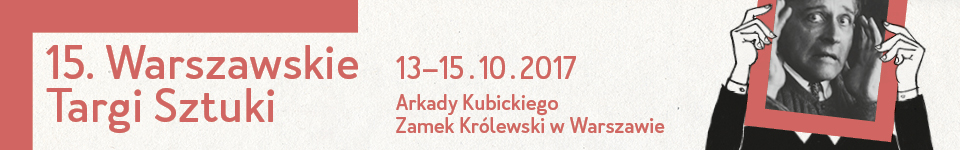 ŚWIĘTO  SZTUKI – 15. Warszawskie Targi Sztuki13-15 października 2017 roku w Arkadach Kubickiego Zamku KrólewskiegoUroczyste otwarcie 13.10., godz. 17.0015. Warszawskie Targi Sztuki odbędą się 13-15 października 2017 roku, po raz kolejny w Arkadach Kubickiego Zamku Królewskiego w Warszawie. Udział wezmą wyselekcjonowane galerie i antykwariaty, w sumie ponad 60. - „Warszawskie Targi Sztuki są jednym z najważniejszych wydarzeń kulturalnych. Czołowe galerie i antykwariaty zaprezentują dzieła wielu uznanych artystów oraz debiutujących. Poza tym nasi goście będą mieli okazję obejrzeć dwie interesujące wystawy, dwóch wybitnych indywidualności: „Witkacy,100 lat awangardy”( patronat Polski Komitet ds. UNESCO) oraz „Ślady istnienia. W hołdzie Magdalenie Abakanowicz” – zapowiada Piotr Lengiewicz, prezes D.A. Rempex, organizatora WTS.     Wśród galerii sztuki współczesnej z całej Polski będą m.in. Zderzak, mia Art Gallery, Arttrakt, Artemis, Rynek Sztuki, Mostra, Ney Gallery & Prints, Galeria Beta 16, Esta, Piękna Gallery Auction House, Artinfo.pl, Olimpus, Piekary, Stalowa, Dyląg, Artemis, 101 Projekt, Kucharski&Olszewski Art Market Partners, Galeria Muzalewska oraz Galeria von Gottberg, która działa w Hamburgu (pełna lista www.warszawskietargisztuki.pl). W przeszłości kierująca Galerią rodzina von Gottberg wspierała i wspomagała wielu artystów, w tym również polskich organizując im wystawy. Po raz pierwszy na WTS pojawi się m.in. D.A. Libra, Galeria Kościelak, Xanadu oraz Galeria Spokojna Wydziału Nowych Mediów ASP w Warszawie. Galerie zaoferują prace takich klasyków, jak: Magdalena Abakanowicz, Henryk Stażewski, Jan Tarasin, Jarosław Kozłowski, Stanisław Dróżdż, Eustachy Kossakowski, Kajetan Sosnowski, „Jurry” Zieliński, Jan Berdyszak oraz uznanych artystów średniego pokolenia m.in. Włodzimierza Pawlaka, Marka Sobczyka, Ryszarda Woźniaka, Andrzeja Fogtta, Andrzeja Dudzińskiego, Konrada Jarodzkiego, Darka Pali. Młodych twórców będą reprezentować m.in. Monika Szwed, Łukasz Stokłosa, Iwona Cur, Bartosz Czarnecki, Yana Shostak, laureatka Nagrody Krytyków konkursu Najlepsze Dyplomy ASP 2017. Dyplom zrealizowany był w Pracowni Działań Przestrzennych prof. Mirosława Bałki na Wydziale Sztuki Mediów ASP w Warszawie.. - „Dla miłośników fotografii wystawcy przygotowali zdjęcia  m.in. Pawła Pierścińskiego, Jerzego Lewczyńskiego, Ryszarda Horowitza, Tomasza Sikory. Będą też do kupienia  rzeźby m.in. Janusza Pastwy, Sylwestra Ambroziaka, Krzysztofa M. Bednarskiego, Beaty Czapskiej” – mówi Kama Zboralska, przewodnicząca Rady Programowej 15.WTS.
Wśród antykwariatów pojawią się: Artykwariat, Connaisseur, Galeria 32, Galeria Berżera, D.A. Rempex, Polski Dom Aukcyjny Wojciech Śladowski, Dom Aukcyjny Ostoya, Antiquariat Krak, Dom Aukcyjny Artissima. Zaoferują przedwojenne rzeźby, rzemiosło artystyczne i numizmaty.Na 15. WTS będą też dostępne publikacje artystyczne na stoiskach wydawnictw: Zachęta-Narodowa Galeria Sztuki, Centrum Rzeźby Polskiej w Orońsku i Arkady. Od lat WTS towarzyszą wystawy uznanych artystów, w poprzednich edycjach prezentowane były dokonania m.in. Jacka Malczewskiego, Tadeusza Kantora i Tadeusza Dominika. W tym roku z okazji 100-lecia awangardy polskiej ekspozycja będzie poświęcona Witkacemu (patronat Polskiego Komitetu ds. UNESCO). Za jej symboliczny początek przyjmuje się otwarcie 4 listopada 1917 roku w krakowskim Towarzystwie Przyjaciół Sztuk Pięknych I Wystawy Ekspresjonistów Polskich. Wydarzenie to zapowiadało niezwykłą aktywność twórców tego nurtu w dwudziestoleciu międzywojennym m.in. Stanisława Ignacego Witkiewicza, Władysława Strzemińskiego, Katarzyny Kobro i Szymona Syrkusa. Artyści otwarci na eksperymenty, poszukiwali nowych form wypowiedzi, mieli decydujący wpływ nie tylko na im współczesnych twórców ale także na przyszłe pokolenia. Stanisław Ignacy Witkiewicz (1885-1939) był jednym z najbardziej wszechstronnych twórców. Ekscentryk, nie uznający kompromisów - pisarz, malarz, dramaturg, filozof, fotograf.  Autor m.in. „ Małego dworku”, „Szewców”, „Wariata i zakonnicy”, wielu oryginalnych portretów i autoportretów oraz zdjęć, które aktualnie biją rekordy aukcyjne. W 2015 roku w Warszawie powstał  Instytut Witkacego, który skupił się m.in. na upowszechnianiu twórczości Stanisława Ignacego Witkiewicza, organizowaniu poszukiwań jego zaginionych dzieł, działaniach na rzecz nadania jemu właściwej rangi międzynarodowej. Instytut rozpoczął  też wydawanie popularno-naukowego półrocznika „Witkacy!”. Najważniejszym jednak celem Instytutu jest stworzenie Muzeum Witkacego w Warszawie (miejscu jego urodzenia i zamieszkania w latach 1885-1890 i 1925-1939), które stałoby się kulturalną wizytówką Warszawy.  Poświęcony m.in. temu zagadnieniu  będzie panel dyskusyjny „Witkacy polski Picasso”  (13.10., godz. 17.30).Druga ekspozycja „Ślady istnienia. W hołdzie Magdalenie Abakanowicz” - to fragment  wrocławskiej ekspozycji (23.06.- 25.08. 2017). Była to pierwsza po śmierci (20.04.2017) tej wybitnej artystki retrospektywna wystawa, której kuratorami byli Mariusza Hermansdorfer i Maria Rus Bojan. - „Kluczem do wystawy była historia ponad trzydziestoletniej współpracy Mariusza Hermansdorfera, wieloletniego dyrektora Muzeum Narodowego we Wrocławiu  i Magdaleny Abakanowicz oraz spojrzenie na jej twórczość z perspektywy świata - Maria Rus Bojan, międzynarodowy niezależny kurator współpracuje z Tate Modern, gdzie Abakanowicz występuje jako jedna z najbardziej uznanych awangardowych artystów świata” – mówi Magdalena Mielnicka, główny organizator wrocławskiej wystawy.  Abakanowicz jest jedną  z najbardziej docenionych na świecie polskich artystek. Współpracowała m.in. z czołową nowojorską Marlborough Gallery. Międzynarodową sławę zdobyła w latach 60. XX dzięki „Abakanom” - z tradycyjnej płaskiej, dwuwymiarowej tkaniny uczyniła rzeźbę. Miała ponad 100 wystaw indywidualnych w galeriach i muzeach Europy, obu Ameryk, Australii i Japonii. Jej prace znajdują się w ponad 70 muzeach, galeriach i publicznych kolekcjach na całym świecie. Jest autorką  m.in. „Agory” – kompozycji 106 żeliwnych figur, każda o wysokości 3 metrów (Chicago Grant Park), „Nierozpoznanych” – grupy 112 postaci (poznańska Cytadela). Istotą sztuki Abakanowicz, niezależnie, czy korzysta z sizalowego włókna, płótna jutowego, kamienia, drewna czy metalu, jest uniwersalna refleksja nad losem człowieka, jego kondycją we współczesnym świecie.Podczas Targów po raz kolejny będą prowadzone zajęcia edukacyjne oraz wykłady. Warsztaty plastyczne dla dzieci i młodzieży, jak zwykle poprowadzi Pracownia Kwadrat Iwony Cur, specjalistyczne wystąpienia dotyczyć będą m.in. Witkacego, Magdaleny Abakanowicz, awangardy,  nowych przepisów prawnych regulujących obrót dziełami sztuki. Zaplanowane są też panele dyskusyjne: czy warto kupować pejzaż i  zainicjowana przez „Arteon” rozmowa o kolekcjonowaniu i o wpływie instytucji publicznych na rynek sztuki. Natomiast Rafał Kamecki omówi Raport Artinfo.pl 2017 opracowany na podstawie danych z protokołów sprzedaży przesłanych przez organizatorów aukcji oraz przedstawi Artinfo Top 100, czyli stu najdrożej sprzedanych w 2016 roku dzieł ze wszystkich dziedzin sztuki. O współczesnej awangardzie porozmawiają Jan Michalski i Łukasz Radwan. Partnerem gali otwarcia 15. WTS jest MIONETTO Prosecco, w tym roku marka MIONETTO obchodzi 130-lecie swojego istnienia. Rada Programowa: przewodnicząca Kama Zboralska, Piotr Lengiewicz Organizator:D.A.Rempex   Patroni:Patronat  Honorowy – Prezydent m. st. Warszawy Hanna Gronkiewicz WaltzPatron Honorowy wystawy „Witkacy, 100 lat awangardy” – Polski Komitet ds.UNESCOPartnerzy:Zamek Królewski w Warszawie – MuzeumStowarzyszenie Antykwariuszy i Marszandów Polskich Patroni medialni:Co jest graneWirtualna PolskaRMF ClassicArtinfo.plArteonO.plRynek i SztukaMonogramWerandaLa Vie
TV StudentPartner Gali otwarcia Mionetto Prosecco
www.warszawskietargisztuki.plwww.facebook.com/WarszawskieTargiSztuki/Wydarzenia towarzyszące:Wystawy:
„Witkacy, 100 lat awangardy”
„Ślady istnienia. W hołdzie Magdalenie Abakanowicz”   
 oraz
Warsztaty plastyczne dla dzieci i młodzieży – Pracownia Kwadrat Iwony Cur
Gość specjalny Andrzej Pągowski – sobota 13.00-14.00Wykłady:Piątek
godz. 17.30-18.30Panel dyskusyjny
„Witkacy polski Picasso”- prof. Janusz Degler (Instytut Witkacego),   Przemysław Pawlak (Instytut Witkacego), Tomasz Pawlak (Instytut Witkacego) Prof. Janusz Degler-teatrolog, historyk literatury, jeden z Fundatorów Instytutu Witkacego, emerytowany profesor Uniwersytetu Wrocławskiego i wrocławskiej filii Państwowej Wyższej Szkoły Teatralnej w Krakowie oraz członek Komitetu Nauk o Sztuce PAN (1990–2015). Autor m.in.: „Witkacego portret wielokrotny”. Laureat nagrody m.in. Polskiego PEN Clubu (2014). Przemysław Pawlak-doktorant w Instytucie Sztuki PAN, jeden z Fundatorów  i prezes Instytutu Witkacego. Edytor, bibliograf, kolekcjoner, pomysłodawca i zastępca redaktora naczelnego półrocznika „Witkacy!”  Tomasz Pawlak-jeden z Fundatorów Instytutu Witkacego, członek redakcji pisma „Witkacy!”. Edytor korespondencji Witkiewicza m.in. opracował: „Listy I” i „Listy II” (wraz z Januszem Deglerem i Stefanem Okołowiczem). Autor licznych artykułów biograficznych publikowanych na portalu witkacologia.eu. Opracował też i wydał przedwojenne recenzje „Narkotyków” Witkiewicza -„Pierwsza książka abstynencka która nie jest nudna” . Sobota
godz. 12.00-13.00Panel dyskusyjny
„Czy warto kupować pejzaż ? Różne oblicza pejzażu”- moderator Piotr Sarzyński (dziennikarz, „Polityka”), prof. Jarosław Modzelewski (artysta malarz, pedagog),  Elżbieta Leszczyńska (historyk sztuki, autorka albumu „Pejzaż w malarstwie polskim”), Karolina  Nowak-Sarbińska (Zarządzająca Inwestycjami w Dzieła Sztuki w Wealth Solutions. Kurator ARTTANK COLLECTION).godz. 15.00-16.30Panel dyskusyjny
„Ślady istnienia. W hołdzie Magdalenie Abakanowicz”- moderator Magdalena Mielnicka (Fundacja All That Art!), Maria Rus Bojan (kurator, członek m.in. REEAC działającego przy londyńskim Tate Modern), Mariusz Hermansdorfer (historyk i krytyk sztuki). Maria Rus Bojan-międzynarodowa kuratorka sztuki, mieszka w Amsterdamie. Członek Komitetu Akwizycyjnego ds. Rosji oraz Europy Wschodniej (Russia and Eastern Europe Acquisition Committee, REEAC) działającego przy londyńskim Tate Modern oraz członek Kuratorium Muzeum Beelden aan Zee w Hadze.Mariusz Hermansdorfer - historyk i krytyk sztuki. Wieloletni dyrektor Muzeum Narodowego we Wrocławiu. Zainicjował adaptację Pawilonu Czterech Kopuł na Muzeum Sztuki Współczesnej, przekazał też Muzeum kolekcję prac polskich artystów współczesnych. Członek m.in. Międzynarodowego Stowarzyszenia Krytyków Sztuki.    godz. 17.00-18.00„Jak zmieni się rynek sztuki w Polsce? 6 grudnia 2017 wchodzą nowe regulacje prawne obrotu dziełami sztuki”- dr Wojciech Szafrański   dr Wojciech Szafrański – adiunkt na Wydziale Prawa i Administracji Uniwersytetu im. Adama Mickiewicza w Poznaniu, kierownik Zespołu Naukowo-Badawczego Obrotu Dziełami Sztuki i Prawnej Ochrony Dziedzictwa Kulturowego. Doradca ds. rynku sztuki w Programach Ministra Kultury i Dziedzictwa Narodowego. Niedziela godz. 12.00-13.00„Co z tą awangardą ”- Jan Michalski (krytyk sztuki, Galeria „Zderzak”) i Łukasz Radwan (dziennikarz)godz. 14.00-15.00„Liderzy polskiego rynku sztuki współczesnej i dawnej. Raport   ARTINFO.pl  2017” - Rafał Kamecki (prezes  Artinfo.pl)godz. 16.00- 17.00Panel dyskusyjny„Instytucja publiczna - placówka badawcza czy rynkowy gracz”- moderator Karolina Staszak („Arteon”), Andrzej Biernacki (Galeria Browarna, „Arteon”), prof. Piotr Juszkiewicz (Instytut Historii Sztuki UAM), Janusz Miliszkiewicz (dziennikarz, „Rzeczpospolita”)Kontakt: Kama Zboralska k_zboralska@poczta.onet.pl Tel. 692 445 650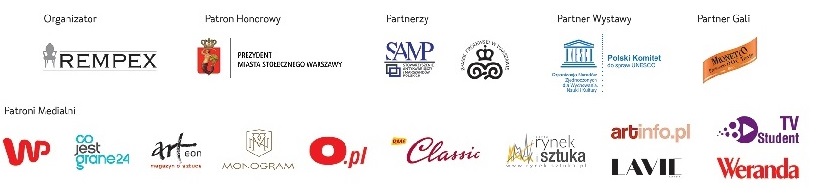 